Khwaja Fareed University of Engineering & Information Technology, Rahim Yar Khan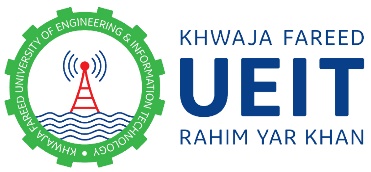 Tender Document  Tender No. Lab-100                                    Supply of Anatomy Lab Equipment                                                    atKhwaja Fareed University of Engineering& Information TechnologyRahim Yar Khan                                           TENDER DOCUMENTTENDER No. Lab-100                                Supply of Anatomy Lab EquipmentatKhwaja Fareed University of Engineering and Information TechnologyTENDER PRICE Rs. 1000/-Last date of submission: _17/10/2019_________________FOR OFFICE USE ONLYSerial No ___________________________________________________Sold to: M/S     ______________________________________________                                                                                                            Date of Sale       _____________________                                                                                                                                                   Bank Challan No.     __________________                                                                                                                                             Date        __________________                                                                                                                                                                                                    1.  OverviewKhawaja Fareed University of Engineering & Information Technology, Rahim Yar Khan intends to purchase “Supply of Anatomy Lab Equipment” as provided at Annex ‘A’. The supplier will be responsible for Supply, delivery and commissioning of all specified items, wherever required, at the Khwaja Fareed University of Engineering & Information Technology, Rahim Yar Khan. This Re-Tender document provides complete instructions for bidders intending to participate in this Tender.2.  Instructions for Bidders2.1. Response to the Tender (Bid) should be submitted in one part which shall include two separately sealed envelopes of Technical Proposal and Financial Proposal before 2:30 PM on 17-10-2019. Technical Proposals will be opened on same day at 3:00 PM in the presence of representatives of responding bidders, if any, and Financial Proposals will be opened after completion of technical evaluation. The exact time and place for opening of financial proposals will be informed to technically qualified bidders.2.2. Responding bidder shall deliver two sealed copies of the bid.  Each copy being physically separate, bound, sealed and labeled. Proposals shall be delivered at the address given below.Dr. Aamir Alaud Din, Director ProcurementProcurement Department Khwaja Fareed University of Engineering & Information TechnologyAbu Dhabi Road, Rahim Yar Khan. Tel. # 068-58824602.3. Any queries regarding this proposal should be directed to the designated Contact Person listed below.                                                Mr. Ahmed Bilal Arif. Contact-06858824862.4. All bids must be submitted by filling the Annex ‘B’. Same should be enclosed in the financial proposal.  Bidder must use the same numbers and labels used in thisRequest for Proposal.2.5. The original Tender Document duly signed and officially sealed by the bidder must be submitted in whole with the proposals. Any conditional, ambiguous, incomplete, supplementary or revised offer after the opening of tender shall not be entertained.3.   Technical Proposal FormatBidders are required to  include  the  following  documents/information  in  their  technical proposals in the order given below:Profile of company complete in all respect List of Previous/Current customers, Purchase Orders of related Services with contact person and telephone/fax numbers.Copy of National Tax Registration Certificate or Copy of Online Taxpayer VerificationCopy of Sales Tax Registration Certificate or Copy of Online Active Taxpayer Bank letter of financial standing /Bank Statement An affidavit on Rs 100/- Stamp Paper issued after date of publishing of tender which illustrate that currently they are not black listed or de-barred by any Government/Semi-Government Department to participate in bidding. Failure to submit such affidavit may lead to disqualification.Detailed item specifications or Services matched corresponding to the BOQ as given at Annex ‘A’Proposed delivery, response time, plan for rendering service Signed and Stamped Complete Tender documentBank Draft of the Earnest Money 4.   Financial Proposal FormatFinancial Proposal must include the following in the order given below:Equipment prices duly entered on the form in the attached BOQValidity period of the quoted price5.  Terms & Conditions5.1. This invitation for bids is open to all national original Manufacturers/ Distributors/Suppliers in Pakistan for supply.. 5.2. All prices should be quoted in Pak Rupees and inclusive of all Government Taxes & Levies.5.3.   A bank draft equal to 2% of the estimated cost should accompany the Tender as Earnest Money drawn in favor of KFUEIT Rahim Yar Khan. The Tender shall not be considered without Earnest Money. Bank guarantee will not be accepted. Bank draft for Earnest Money should be placed with the Technical proposal.5.4.   Earnest Money for bidders not selected will be returned a minimum of two weeks after announcement of award and returned to successful bidder after signing the contract. If the selected bidder fails to sign the contract with in stipulated time, Earnest Money will be forfeited.5.5.    A Bank draft of 10% of the total amount as Performance Guarantee will be provided by the supplier in favor of KFUEIT, Rahim Yar Khan within 12 days after decision of award of contract along with judicial stamp paper of the value @0.25 % of total cost for signing of contract agreement. Performance Guarantee shall remain valid for 12 months beyond delivery period and will be released after the completion of warranty/guarantee period, along with the satisfactory completion report by the inspection committee which will be intimated to the Seller and the Director Procurement KFUEIT, Rahim Yar Khan for their onward issuance of No Objection Certificate (NOC) for the release of performance guarantee.5.6.    The quantity of an order may vary depending on the quoted prices and the allocated funds.                                                 5.7.   The decision of the KFUEIT procurement committee will be binding on all concerned and will in no case be challenged in any forum.5.8. 	KFUEIT Rahim Yar Khan reserves the right to modify the conditions / specifications of the Re- Tender Document with written intimation to all the participants who have purchased the Tender Document.5.9. Delivery period will be as per terms and conditions of purchase order/supply order.5.10. Delivery shall be completed according to the agreed upon schedule.5.11. In case the selected bidder fails to execute the contract strictly in accordance with the terms and conditions laid down in the contract, the Performance Guarantee shall beforfeited.5.12. The University will inspect the items at KFUEIT Rahim Yar Khan and reject the item, if not found according to the stated specifications.5.13. The University reserves the right to claim compensation for the losses caused by delay in the delivery of services.5.14.  It is the sole responsibility of the bidder to comply with local, national and international laws.5.15. In case any supplies/material is found not in conformity with the specifications provided in the tender, either on account of inferior quality, defective workmanship, faulty design, faulty packing or is short supplied, or wrongly supplied, the supplier will replace the same free of charges or pay the full cost of replacement.5.16. All the proposals submitted will become the property of the University.5.17. All prices should be valid for at least 60 days. Withdrawal or any modification of the original offer within the validity period shall entitle the KFUEIT Rahim Yar Khan to forfeit the Earnest Money in favor of the KFUEIT Rahim Yar Khan and/or putting a ban on the future inquires or taking any other suitable action against the bidder.5.18.  Delivery of the items will be free of charge at Site/Activity place/Khwaja Fareed University of Engineering & Information Technology, Rahim Yar Khan during the office hours or according to the schedule of end user with a copy of Delivery Challan.5.19. Items being ordered should be brand-new and according to order specification from the current production and covered under normal warranty/guarantee etc. as mentioned in the quote. Brochures mentioned and product details must be attached.                                                                                     6.   Tender Evaluation CriteriaAll bids shall be evaluated on technical and financial merit. The Company Evaluation Criteria is attached at Annex ‘C’ for reference. Technical evaluation process may include, but not limited to the consideration of the following with respect to the functional requirements given ahead:Technical specifications of proposed item Company ProfileAge of the companyFinancial strength of the bidder                     Financial Evaluation process will be based on the consideration of the quoted price.7.   UndertakingOn behalf of the company it is certified that we agree to the all the Instructions and Terms & Conditions given in this Tender DocumentName of bidder………………………………………………………………………………… Authorized person………………………………………………………………………………... Authorized signature……………………………………………………………………………… Stamp……………………………………………………………………………………………… Office Address…………………………………………………………………………………… Tel No ………………………………………………………………………………………………Fax No ……………………………………………………………………………………………Annex ‘A’                                           Supply of Anatomy Lab Equipment  Annex ‘B’                                       Supply of Anatomy Lab Equipment  (Bid Form)Annex ‘C’Company Evaluation CriteriaProfile of company complete in all respect List of Previous/Current customers, Purchase Orders of related Services with contact person and telephone/fax numbers.Copy of National Tax Registration Certificate or Copy of Online Taxpayer VerificationCopy of Sales Tax Registration Certificate or Copy of Online Active Taxpayer Bank letter of financial standing /Bank Statement An affidavit on Rs 100/- Stamp Paper issued after date of publishing of tender which illustrate that currently they are not black listed or de-barred by any Government/Semi-Government Department to participate in bidding. Failure to submit such affidavit may lead to disqualification.Detailed item specifications or Services matched corresponding to the BOQ as given at Annex ‘A’Proposed delivery, response time, plan for rendering serviceAuthorization Letter from Manufacturers where Applicable Signed and Stamped Complete Tender documentBank Draft of the Earnest Money Note: Basic Evaluation Criteria is mandatory to fulfill to qualify for detailed evaluation. Failure to meet and submit all documents related to basic evaluation may lead to disqualification.Detailed Evaluation(Minimum Passing Score Required is 65 Points for qualifying to Financial Opening)DETAILED EVALUATION CRITERIA FOR TENDERSpecifications are available at Annex-ASr. No.Specifications/Minimum Requirements Unit of MeasureQty.01Angiology of Brain (Model)No.0202Angiology of Upper Limb (Model)No.0203Angiology of Lower Limb (Model)No.0204Model of Cervical vertebraeNo.0305Model of Digestive SystemNo.0106Dissection BoxBox0107Eye ModelNo.0308Model of EarNo.0209Model of ElbowNo.0310Model of FootNo.0311Model of Hip Joint No.0312Model of Hand JointNo.0313Model of Jumbo HeartNo.0214Model of Life Size HeartNo.0215Head & Neck Median SectionNo.0316Model of Median Section of HeadNo.0217Model of KidneyNo.0218Model of Knee JointNo.0319Model of Lower Limb BoneNo.0320Model of Liver with PancreasesNo.0221Model of Lungs with LarynxNo.0222Model of Lower Limbs with Muscles (Jumbo)No.0523Bone Bag of Lower LimbsNo.0324Model of LarynxNo.0225Model of Human LiverNo.0226Whole Body Muscles (Model)No.0327Model of Cross Section of Nose No.0228Model of Pelvis with OrgansNo.0129Model of Pelvis with SpineNo.0330Model of Shoulder JointNo.0231Model of Colored SkullNo.0332Model of StomachNo.0233Model of SkinNo.0334Model of SpineNo.0435Model of skullNo.0436Model of Spine + PelvisNo.0437Model of Spine ThoraxNo.0438Model of Spine + SkullNo.0339Human Skeleton (Full)No.0540Disarticulated SkeletonNo.0441Model of Tooth & JawNo.0242Model of TorsoNo.0243Model of Upper Limb with ArtsierNo.0244Model of Urinary System (Male & Female)No.0245Bone Bag of Upper LimbNo.0546Upper Limb Muscles JumboNo.05Sr. No.Item NameUnit of MeasureQty.Rate Per unit(inclusive of all taxes and Shipment charges)Total Price (inclusive of all taxes and Shipment charges)01Angiology of Brain (Model)No.0202Angiology of Upper Limb (Model)No.0203Angiology of Lower Limb (Model)No.0204Model of Cervical vertebraeNo.0305Model of Digestive SystemNo.0106Dissection BoxBox0107Eye ModelNo.0308Model of EarNo.0209Model of ElbowNo.0310Model of FootNo.0311Model of Hip JointNo.0312Model of Hand JointNo.0313Model of Jumbo HeartNo.0214Model of Life Size HeartNo.0215Head & Neck Median SectionNo.0316Model of Median Section of HeadNo.0217Model of KidneyNo.0218Model of Knee JointNo.0319Model of Lower Limb BoneNo.0320Model of Liver with PancreasesNo.0221Model of Lungs with LarynxNo.0222Model of Lower Limbs with Muscles (Jumbo)No.0523Bone Bag of Lower LimbsNo.0324Model of LarynxNo.0225Model of Human LiverNo.0226Whole Body Muscles (Model)No.0327Model of Cross Section of NoseNo.0228Model of Pelvis with OrgansNo.0129Model of Pelvis with SpineNo.0330Model of Shoulder JointNo.0231Model of Colored SkullNo.0332Model of StomachNo.0233Model of SkinNo.0334Model of SpineNo.0435Model of skullNo.0436Model of Spine + PelvisNo.0437Model of Spine ThoraxNo.0438Model of Spine + SkullNo.0339Human Skeleton (Full)No.0540Disarticulated SkeletonNo.0441Model of Tooth & JawNo.0242Model of TorsoNo.0243Model of Upper Limb with ArtsierNo.0244Model of Urinary System (Male & Female)No.0245Bone Bag of Upper LimbNo.0546Upper Limb Muscles JumboNo.05TOTAL: _______________Total in Words: ___________________________________________________________________________TOTAL: _______________Total in Words: ___________________________________________________________________________TOTAL: _______________Total in Words: ___________________________________________________________________________TOTAL: _______________Total in Words: ___________________________________________________________________________TOTAL: _______________Total in Words: ___________________________________________________________________________TOTAL: _______________Total in Words: ___________________________________________________________________________Sr. NoItem Name and DescriptionMarksMax Marks1Past Performance/Experience of the Bidder (Reg. with--101GST/NTN) Attach copy of all supporting documents--10GST/NTN) Attach copy of all supporting documents1.11 – 3 year experience2--1.24 – 8 year experience4--1.39 – 15 years’ experience6--1.4Above 1510--2Relevant Experience (Attach copy of all supporting documents)--102.11 – 5 years’ experience3--2.26 – 10 years’ experience6--2.311 and above year experience10--3Financial Position/ Status (Attach copy of all supporting documents)--103.1Last sales tax paid Form 4--3.2Bank Certificate (satisfactory) attach original bank certificate indicating financial status2--3.3Statement Worth (Min 2 m) attach all supporting documents 4--4After Sale Services Available (Attach copy of all supporting documents)--105Technical Evaluation of quoted items (Attach copy of all supporting documents)--605.1Specification matched as provided in Annex-A305.2Literature in printed shape attached2.55.3Reliability2.55.4Delivery schedule as per need55.5List of clients / where this equipment delivered55.6Satisfactory letter from clients in favor of such equipment55.7Guarantee / Warranty (as the case may be)55.8Provision of Training to concerned user2.55.9Free Installation (if required) as per requirement2.5Total--100